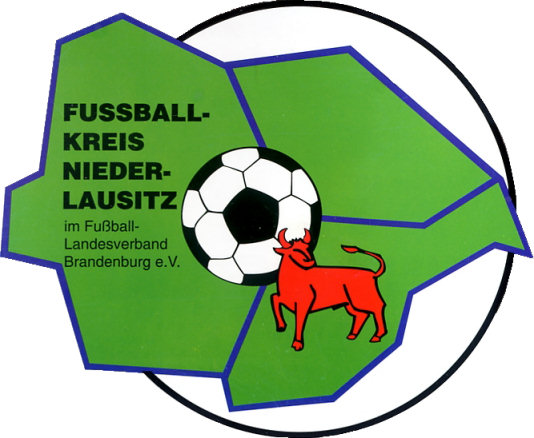 GliederungI.			Mitteilungen VorstandTerminvorschau			Auswertung von Tagungen, Beratungen			Änderungen zum Ansetzungsheft			EhrungenII.			Mitteilungen Spielausschuss			Auswertung Sitzungen SpielausschussIII.			Mitteilungen Jugendausschuss			Auswertung Jugendausschuss, StaffelberatungenIV.			Mitteilungen FrauenausschussV.			Mitteilungen SchiedsrichterausschussVI.			Auswertungen, Infos SportgerichtVII.			Auswertungen, Infos JugendsportgerichtVIII.			Mitteilungen KreiskassenwartIX.			Mitteilungen anderer Ausschüsse			Altliga / FBS			Trainer			Auszeichnungen & EhrungenEhrenamtVorletzte Seite		Abschluss, RechtsmittelbelehrungI. Mitteilungen des VorstandesV.: SK D. CholleeLiebe Sportfreundinnen, liebe Sportfreunde,ein Viertel der Saison 2019 / 2020 ist bereits gespielt, die ersten drei Pokalrunden bereits ausgetragen. Sowohl im Herren-, Frauen- als auch im Nachwuchsbereich ist die neue Saison richtig gut angelaufen. Dank euch, den Vereinsvertretern, den Vereinsverantwortlichen konnte ein geregelter Spielbetrieb sichergestellt werden. Dafür einen herzlichen Dank an alle.In den kommenden zwei Wochen werden wir unsere alljährlichen Bereichsberatungen durchführen. Hierzu wurde bereits im letzten Mitteilungsblatt aufgerufen, bzw. die einzelnen Termine bekannt gegeben. Daher möchte ich euch darum bitten, diese Termine auch wahr zu nehmen. Denn bei vier Terminen sollte sich doch eine Möglichkeit finden, an einer der Bereichsberatungen teilzunehmen. Wir freuen uns schon jetzt auf eure Teilnahme.Des Weiteren möchte ich auch auf die bevorstehenden Wetterveränderungen hinweisen. Bitte geht sorgsam mit den Spielabsagen um, gleichwohl weiß ich, dass nicht jeder Platz gleich ist, aber wie ihr sicherlich schon bemerkt habt, all zu viele Nachholtermine haben wir auch dieses Jahr nicht zur Verfügung.Abschließend möchte ich mich bei allen Vereinen bedanken, die auch dieses Jahr wieder an der Aktion „Ehrenamt“ und „Junge Fußballhelden“ teilgenommen haben. Aus Sicht des Vorstandes könnten es ruhig noch mehr Meldungen sein, denn jeder Verein in unserem Fußballkreis hat den einen ganz speziellen Sportkameraden, der genau diese Auszeichnung verdient hat.Den beiden Siegern, Anja Pöschick (Ehrenamtspreisträger) und Felix Alich (Junge Fußballhelden) möchte ich ganz herzlich gratulieren und wünsche für die weitere Zukunft viel Erfolg im Ehrenamt, bitte macht weiter so!In diesem Sinne,Sport frei!David CholleeVorsitzender2. Vorstandsbeschluss09/2019- Einstimmiger Beschluss zur Aufnahme von SK Sven Goertz (Kolkwitzer SV) als Qualifizierungsberauftragter des FK Niederlausitz in den Vorstand des FK Niederlausitz3. Geburtstage im Oktober 2019 – Herzlichen Glückwunsch!4. Termine/Ort der BereichsberatungenBereich I – Mittwoch, 09. Oktober 2019 ab 18.00 UhrSportlerheim SV Werben  (Bereichsleiter : SK  Bernd Ospalek)SV Leuthen/Oßnig		SG Burg/SpreewaldSV B/W Schorbus		SG Frischauf BriesenSG B/W Klein Gaglow		SV G/W DissenKolkwitzer SV 1896		SV B/W FehrowSG Glinzig			SV Eintracht DrehnowVfB 1921 Krieschow		SG Drachhausen 1913SV Fichte Kunersdorf		Schmogrower SV 1946SV Guhrow 1912		SV Werben 1892	SV Blau-Weiß Straupitz		SV  Müschen/BabowBereich II – Donnerstag, 10.Oktober 2019 ab 18.00 UhrSportlerheim SG Sielow (Bereichsleiter SK Egbert Jordan)VfB Döbbrick			SG Willmersdorf 1921SV Fortuna Skadow		SG SielowSV Rot-Weiß Merzdorf		SV Dissenchen 04SV Eiche Branitz		SV KiekebuschFC Energie Cottbus		SV Wacker 09 Cottbus-StröbitzBSV Cottbus-Ost		VfB Cottbus 97FSV Viktoria Cottbus 1897	TSV CottbusSG Sachsendorf 1904		SV Motor Cottbus-SaspowSG Eintracht Schlichow		SV Schwarz-Weiß HaasowFC Waikiki Cottbus 		SV Cottbuser KrebseSG Eintracht Peitz		SG Groß GaglowBereich III – Mittwoch, 16. Oktober 2019 ab 18.00 Uhr Sportlerheim SV Lausitz Forst – Waldstraße(Bereichsleiter SK David Chollee)TV 1861 Forst			SV Lausitz Forst		ESV Forst 1990Forster SV Schw.-Weiß Keune	SV DöbernSV Adler Klinge			SG Blau-Gelb GahryTSV 1903 Groß Kölzig		SG Jänschwalde	SV Rot-Schwarz Wacker KomptendorfKahrener SV 03		SV Blau-Weiß DrewitzHeinersbrücker SV		SV PreilackBärenklauer SV			TSV Groß Schacksdorf	BSV Guben-Nord		1. FC Guben	SG Eintracht Groß Gastrose	SV JFV FUN GubenBereich IV – Donnerstag, 17. Oktober 2019 ab 18.00 UhrSportlerheim FSV Spremberg (Bereichsleiter SK Bernd Wuschech)Spremberger SV 1862		FSV Spremberg 1895SC Spremberg			SV Blau-Weiß 07 SprembergSG Graustein			Welzower SV Borussia 09SV Grün-Weiß Sellessen	BSV Chemie TschernitzFSV Schwarze Pumpe/Terpe	SV BurgneudorfSG Kausche			SV Eintracht DrebkauSV Döbbern 25			Traktor Blau-Geld LaubsdorfSV Hertha Hornow(Themen: Qualifizierung, Schiedsrichterwesen, Öffentlichkeitsarbeit, Spielbetrieb)3. Änderungen/Ergänzungen im Amtlichen Ansetzungsheft 2019/2020TSV Cottbus							Seite 19Offizielle Adresse:Paul-Julius Kosmalla ,  August-Bebel-Str. 18 , 03046 CottbusII. Mitteilung SpielausschussV.: SK Marko Krüger1.      3. Runde im „Intersport“ KreispokalSC Spremberg		- SG Eintracht Peitz		1:0SG Kausche		- VfB Krieschow II		0:5SV Eiche Branitz		- SG Briesen/Dissen		4:2SG Groß Gaglow		- SV Lausitz Forst		3:2 n.V.SV Motor Cottbus-Saspow	- Kolkwitzer SV			2:3SG Eintracht Gr. Gastrose	- SG Blau-Weiß Schorbus		12.10.  - 13.30FSV Viktoria Cottbus	- SV Wacker 09 Cottbus-Ströbitz	12.10.  - 15.00SG Burg			- SV Döbern			13.10.  - 15.00Die nächste Runde wird bereits am 28.10.2019 um 18:00 Uhr in der Spreegalerie bei Intersport Wawrok durchgeführt. 2. Bewerbung für die Ausrichtung des Kreispokalendspieles 2020Interessierte Vereine werden aufgerufen, sich für die Austragung des Endspieles um den „INTERSPORT – Kreispokal“ 2019/2020 zu bewerben. Das Endspiel wird am Freitag, den 29. Mai 2020, ab 18:00 Uhr ausgetragen. Gleichzeitig kann auch gerne gleich das Interesse zur Austragung des Supercups mitgeteilt werden.Bewerbungen bitte bis 31.01.2020 an den Spielausschuss, SK Marko Krüger. III. KreisjugendausschussV.: SK Lucia1.Durchführung Saison 2019/2020 1.1 Der JA möchte nochmals darauf hinweisen, dass beim Ausschank von Getränken die gleichen Richtlinien wie im Spielbetrieb der Herren desFK Niederlausitz gelten.1.2 Bei kurzfristiger Absage eines angesetzten  Schiedsrichters im A- und B Juniorenbereich ist wie folgt zu handeln:Ist kein geprüfter Schiedsrichter anwesend, so müssensich die Spielpartner auf einen nicht geprüften Spielleiter einigen.1.3 Die Zusammenarbeit  der Vereine und dem Staffelleiter, bei den geplanten Bambini Turniere, muss weiter verbessert werden.IV. FrauenausschussV.: SKn Pöschick1. Kreispokal - Frauen HalbfinaleSonntag, den 10.11.2019 , Anstoß 11.00 Uhr FC Energie Cottbus - SV Drachhausen 1913Sonntag, den 10.11.2019 , Anstoß 13.00 Uhr:SV Wacker 09 Cottbus- Ströbitz - FSV Viktoria 1897 CottbusEs wird bei den Pokal- Halbfinals jeweils ein Schiedsrichter angesetzt.V.: Mitteilung SchiedsrichterausschussV.: SK C. Richter1. Informationen zu dem geplanten Schiedsrichter - Anwärter - Lehrgang 2020Die Mindestanzahl der Teilnehmer für den Lehrgang beträgt 10 Sportfreundinnen bzw. Sportfreunde. Der Lehrgang wird im Zeitraum von Januar bis März 2020 stattfinden.Als Lehrgangsort ist das Vereinsheim der SG Willmersdorf vorgesehen.Die schriftlichen Abmeldungen sind dem SR-Ausschuss über das Postfach, im DFB-net, an die Sportfreunde Felix Alich, Hubert Heinze oder Carsten Richter zu zusenden.Die Anmeldefrist läuft bis zum 31. Dezember 2019.VI.:SportgerichtV.: SK R.MüllerAktenzeichen 00023-18/19-KSGNL Meisterschaftsspiel der Altherren Kreisliga, Spiel-Nr. 610700105, am 30.08.2019SV Wacker 09 Cottbus-Ströbitz - SpG FC Waikiki / SV DissenchenIn der Sportrechtssache gegen die Mannschaft FC Waikiki wegen des Nichtantritts zum Meisterschaftsspiel der Altherren Kreisliga, Spiel-Nr. 610700105, angesetzt am 30.08.2019, SV Wacker 09 Cottbus-Ströbitz - SpG FC Waikiki / SV Dissenchen, hat das Sportgericht des Fußballkreises Niederlausitz im schriftlichen Verfahren am 12.09.2019 für Recht erkannt:1. Das nicht ausgetragene Meisterschaftsspiel der Altherren Kreisliga, Spiel-Nr. 610700105, angesetzt am 30.08.2019, SV Wacker 09 Cottbus-Ströbitz - SpG FC Waikiki / SV Dissenchen, wird gemäß § 29 (4a) der SpO des FLB mit 0 Punkten und 0:2 Toren für die Mannschaft FC Waikiki als verloren und mit 3 Punkten und 2:0 Toren für die Mannschaft SV Wacker 09 Cottbus-Ströbitz als gewonnen gewertet.2. Darüber hinaus wird der Verein FC Waikiki gem. § 29 (4) a) SpO in Verbindung mit § Anh. 2.1.16 RuVO des FLB zu einer Geldstrafe in Höhe von 150,00 Euro verurteilt.3. Die Kosten des Verfahrens trägt der Verein FC Waikiki.Aktenzeichen 00024-18/19-KSGNL Meisterschaftsspiel der Altherren 2.Kreisklasse, Spiel-Nr. 610079116, am 13.09.2019VfB Cottbus 97 I - Forster SV Schwarz-Weiß KeuneIn der Sportrechtssache gegen die Mannschaft Forster SV Schwarz-Weiß Keune wegen des Nichtantritts zum Meisterschaftsspiel der Altherren 2.Kreisklasse, Spiel-Nr. 610079116, angesetzt am 13.09.2019, VfB Cottbus 97 I - Forster SV Schwarz-Weiß Keune, hat das Sportgericht des Fußballkreises Niederlausitz im schriftlichen Verfahren am 27.09.2019 für Recht erkannt:1. Das nicht ausgetragene Meisterschaftsspiel der Altherren 2.Kreisklasse, Spiel-Nr. 610079116, angesetzt am 13.09.2019, VfB Cottbus 97 I - Forster SV Schwarz-Weiß Keune, wird gemäß § 29 (4a) der SpO des FLB mit 0 Punkten und 0:2 Toren für die Mannschaft Forster SV Schwarz-Weiß Keune als verloren und mit 3 Punkten und 2:0 Toren für die Mannschaft VfB Cottbus 97 I als gewonnen gewertet.2. Darüber hinaus wird der Verein Forster SV Schwarz-Weiß Keune gem. § 29 (4) a) SpO in Verbindung mit § Anh. 2.1.16 RuVO des FLB zu einer Geldstrafe in Höhe von 150,00 Euro verurteilt.3. Die Kosten des Verfahrens trägt der Verein Forster SV Schwarz-Weiß Keune.Aktenzeichen 00001-19/20-KSGNL Meisterschaftsspiel der 2.Kreisklasse, Spiel-Nr. 610361004, am 31.08.2019TSV Groß Schacksdorf - SG GlinzigIn der Sportrechtssache gegen die Mannschaft SG Glinzig wegen des Nichtantritts zum Meisterschaftsspiel der 2.Kreisklasse, Spiel-Nr. 610361004, angesetzt am 31.08.2019, TSV Groß Schacksdorf - SG Glinzig, hat das Sportgericht des Fußballkreises Niederlausitz im schriftlichen Verfahren am 27.09.2019 für Recht erkannt:1. Das nicht ausgetragene Meisterschaftsspiel der 2.Kreisklasse, Spiel-Nr. 610361004, angesetzt am 31.08.2019, TSV Groß Schacksdorf - SG Glinzig, wird gemäß § 29 (4a) der SpO des FLB mit 0 Punkten und 0:2 Toren für die Mannschaft SG Glinzig als verloren und mit 3 Punkten und 2:0 Toren für die Mannschaft TSV Groß Schacksdorf als gewonnen gewertet.2. Das Rückspiel findet gem. § 29 Abs. 6 der Spielordnung des FLB auf der Platzanlage der Mannschaft TSV Groß Schacksdorf statt.3. Darüber hinaus wird der Verein SG Glinzig gem. § 29 (4) a) SpO des FLB zu einer Geldstrafe in Höhe von 150,00 Euro verurteilt.4. Die Kosten des Verfahrens trägt der Verein SG Glinzig.VIII. Mitteilungen Kreiskassenwart V.: SK Hütten1. Mitte Oktober erfolgt der Versand der Rechnungen mit den Spielabgaben für die Hinrunde.2. Sollten bei Überweisungen an den Fußballkreis Vorlagen genutzt werden, bitte darauf achten, dass dierichtige Kontonummer DE30 1805 0000 0190 0401 57 hinterlegt ist. Der Kreiskassenwart erhält beiÜberweisungen, die versehentlich auf ein anderes Konto des FLB überwiesen werden, keine Informationen. IV. AltligaausschussV.: SK Donath1. Die Saison ist in allen Ligen der Ü35 (zum 27.09.2019) und Ü50 (zum 25.09.2019) abgeschlossen worden. Es gab einige Überraschungen aber auch Dinge die mittlerweile „Normalität“ im Altligaspielbetrieb zu sein scheinen.Als Überraschungen sind folgende Dinge zu nennen. In der höchsten Spielklasse der Ü35 konnte der Aufsteiger Traktor Laubsdorf die Vizemeisterschaft erringen und der letztjährige Meister, der Spremberger SV, wurde nur Drittletzter. In der ersten Kreisklasse machte es  der Aufsteiger SG Sachsendorf noch besser. Die gewonnene Meisterschaft bedeutet einen „Durchmarsch“ und den Aufstieg in die höchste Spielklasse. Auf Grund des Verzichts der anderen aufstiegsberechtigten Mannschaften verbleiben alle Teams der Kreisliga im Spielbetrieb und die SG Sachsendorf vervollständigt die Liga in der kommenden Saison auf dann wieder 12 Mannschaften.In den Meisterschaftswettkämpfen der Ü50 gab es keine großen Überraschungen. Hatte das Team der SpG Branitz/Haasow den Favoriten SV Wacker 09 Cottbus Ströbitz zwar in der Vorrunde noch hinter sich lassen können, gaben sich die Ströbitzer dann in der Meisterrunde keine Blöße und konnten zum „x-ten“ Mal die Meisterschale in Empfang nehmen.Somit bleibt der SV Wacker 09 Cottbus-Ströbitz das „Non-plus-Ultra“ im Altherrenspielbetrieb. Meister der Ü35 und Ü50 sowie jeweils die besten Torschützen mit Sven Kubis (Ü35) und Thomas Siegel (Ü50).Die Auf- und Abstiegsregelung tritt laut Wettspielanweisungen in Kraft.2. Die Meisterehrung für den Altherrenspielbetrieb (Ü35 + Ü50) findet am 24.10.2019 um 18:30 Uhr in der Sportgaststätte des SV Eiche Branitz , Pücklerstraße 53, 03042 Cottbus statt. Hierzu ergehen gesonderte Einladungen  per DfB net Postfach an die entsprechenden Vereine und Torschützenbesten.3. Die Hallenbestenermittlung für die Ü35 und die Ü50 findet am 15.12.2019 in der Lausitz-Arena statt. Es wird nicht Futsal gespielt! Anträge zur Teilnahme sind per DfB-net Postfach an SK Donath zu stellen. Die Spiele der Ü50 werden Vormittag (ca.10:00 Uhr) und die der Ü35 Nachmittag (ca.13:00 Uhr)ausgetragen. Die Anträge müssen bis zum 31.10.2019 eingegangen sein. Auf Grund begrenzter Kapazitäten wird nach Eingang der Anträge über die Teilnahme entschieden. Die Maximalzahl von 16 Teams pro Altersklasse ist bindend.  Zu spät eingesandte Anträge können zur Nichtberücksichtigung führen. Spielberechtigt sind Spieler die im Jahr 2020 das 35 Lebensjahr (Ü35) oder das 50. Lebensjahr vollenden oder entsprechend älter sind. Nach Antragstellung werden Rückzüge bzw. Nichtantritte sportrechtlich geahndet. Die jeweiligen Sieger qualifizieren sich für die Landesmeisterschaften im Februar 2020.4. Die Mannschaft des SV Wacker 09 Cottbus Ströbitz ist Landesmeister/Großfeld der Ü35 Mannschaften im Land Brandenburg. Damit vertreten sie unseren Fußballkreis im kommenden Jahr bei der deutschen Meisterschaft!  Teilnahmeberechtigt wurde das Team durch eine Wildcard die vom FLB vergeben wurde.Bei der Landesmeisterschaft der Ü50-Senioren konnten die Vertreter des FKNL ebenso gute Platzierungen erreichen. Das Team des FC Energie Cottbus wurde 3. und der SV Wacker 09 Cottbus Ströbitz wurde 4.Für diese herausragende Leistung und das Engagement möchte sich der Altligaausschuss recht herzlich bedanken und wünscht viel Erfolg bei den anstehenden Aufgaben.Des Weiteren bedankt sich der Altligaausschuß bei seinen Staffelleitern A.Menzel; T.Krause, G.Oppermann und R.Thümmler für das tolle Engagement und die hervorragende Zusammenarbeit.IX. Mitteilungen Ausschuss Ehrungen/AuszeichnungenV.: SK Wraßmann1. GeburtstagskalenderDem FK Niederlausitz wird zur  Kenntnis  gegeben, dass folgender Sportkamerad seinen Jubiläumsgeburtstag begeht:    am 26. Oktober 2019 der Sportkamerad Gernot Oppermann  ( Staffelleiter Altliga ) seinen 75. Geburtstag .2. Ehrungen:Anlässlich des 70-jährigen Vereinsjubiläums  von ESV Forst 1990 wurden die Sportkameraden Jonny Ruben, Robert Sommer und Sportkameradin Gabriele Ruben mit der Ehrennadel des FKNL  geehrt.Am 17. August 2019 wurden der Sportkamerad Sven Lerke und die Sportkameradin Maria Kathen  ( beide  FSV Schwarz-Weiß Keune ) mit der Ehrennadel des FKNL  geehrt.Am 30. September 2019 wurde der Sportkamerad Ralf Wittchen ( SR – Beobachter FLB ) anlässlich seines 70. Geburtstages mit der Ehrennadel des FLB in Silber geehrt1.Mitteilung:Anträge für Ehrungen in den  Monaten Mitte November 2019 bis Anfang Februar  2020 sind bis zum 10. November  2019 einzureichen. Für die Zeit bis zu diesem Termin  werden keine Anträge mehr behandelt und bestätigt. Anträge für die Ehrung mit der Ehrennadel des FKNL können bis ein Tag vor dem Sitzungstermin eingereichte werden.Am 11.11.2019 führt  der Ausschuss Ehrungen/Auszeichnungen seine nächste Ausschusssitzung durch. Sollten Vereine verdienstvolle Sportkameraden zur Auszeichnung vorschlagen  wollen,  müßte dies bis zu diesem Termin erfolgen ( mit Termin der Ehrung und wo ). Die Vorschläge werden dann beraten und eine Information an die Vereine erfolgt nur, wenn der Vorschlag abgelehnt wird.   Sollten zur Ehrung Sportkameraden vorgeschlagen werden,  die für Auszeichnungen  vom  FLB vorgesehen sind, müssen diese bis ca. 7 Wochen vor Auszeichnungstermin( EO §4 (7) ) und  vor einem  Sitzungstermin eingereicht werden. Vorschläge der Vereine dieser Art werden nur in Außnahmefällen und mit ausreichender ( wichtig ), formloser  Begründung  behandeltHinweis:Nächste Ausschußsitzung E/A am 11.November 2019VII. DFB - EhrennamtV.: SK OspalekVII.: JugendsportgerichtV.: SK Hartmann VII. TrainerausschussV.: SK C. FrischkeIm Amtlichen Mitteilungsblatt 10//2019 sind keine Mitteilungen enthalten! Für die fachlichen und inhaltlichen Mitteilungen sind die jeweiligen Ausschussvorsitzenden verantwortlich! Angaben ohne Gewähr!Redaktionsschluss  07. Oktober 2019
